Факультативное занятие1 классТема: Самый важный урок в школе здорового питанияМихаловская Наталья Анатольевна, учитель начальных классов ГУО «Гимназия № 10 г. Молодечно»Цель: формирование представлений о значении питания в жизни человека, о рационе питания и его влиянии на здоровье. Задачи:способствовать формированию навыков здорового питания, осмысленного самостоятельного выбора продуктов и блюд для своего рациона;создавать условия для развития логического мышления, памяти, внимания, обогащения словарного запаса, коммуникативных навыков при работе в парах, группах;содействовать воспитанию культуры питания и бережного отношения к своему здоровью.Оборудование: мультимедийная презентация, мультфильм «Жила-была Царевна. Про еду», картинки-витамины, индивидуальные карточки для работы в парах, группах, макет «Цветик-семицветик», карточки «Меню», памятки «Правила Правильного Питания», картинки-смайлики для рефлексии.Ход занятия.Организационный момент.Здравствуйте! Слово какое чудесное:Чуточку доброе, чуточку нежное.Здравствуйте! Скажем мы каждому дню.Здравствуйте! Скажем мы всем и всему.– При встрече люди издавна желали друг другу здоровья: «Здравствуйте, доброго здоровья!», «Как ваше драгоценное здоровье?». Еще в Древней Руси говорили: «Здоровье не купишь», «Дал бы Бог здоровья, а счастья найдешь».– Когда мы произносим эти слова, то желаем тем, с кем встречаемся, добра, радости, здоровья. II. Актуализация знаний.– Вам знакомы эти слова:Лети, лети, лепесток,Через запад на восток,Через север, через юг,Возвращайся, сделав круг.Лишь коснешься ты земли –Быть, по-моему, вели. – Какое последнее желание было у девочки Жени из сказки Валентина Катаева «Цветик-семицветик»? (Чтобы мальчик стал здоровым.)– Сейчас мы с вами тоже сделаем свой волшебный «Цветик-семицветик». На лепестках расположились пословицы. Вам нужно выбрать пословицы, которые относятся к здоровью, будьте внимательны (дети определяют нужные пословицы и составляют «Цветик-семицветик» на плакате с изображением основания цветка). Слайд 2В здоровом теле – здоровый дух.Без труда не выловишь и рыбки из пруда.3. Где здоровье, там и красота.4. Хлеб – всему голова.5. Здоров будешь – все добудешь.6. Забота о здоровье – лучшее лекарство.7. Если хочешь быть здоров – правильно питайся.8. Здоровье сгубишь – новое не купишь.9. Старый друг лучше новых двух.10. Береги платье снову, а здоровье смолоду.11. Семь раз отмерь – один раз отрежь.– Молодцы, ребята. Вы хорошо справились с заданием.Работа в группах.– Вам нужно ответить на вопрос: «Что на свете всего дороже?». Узнаете, если расшифруете слово, используя шифр. (Приложение 1) – Что на свете всего дороже? Прочитаем хором. (Здоровье.) Слайд 3             – Давайте вспомним, какие правила питания нужно знать и выполнять, чтобы быть здоровыми. Слайд 4Мой руки перед едой.Употребляй полезную и разнообразную пищу.Ешь не меньше 4 раз в день.Старательно пережевывай пищу.Сообщение темы занятия.Ребята, нам принесли письмо. Как вы думаете, от кого? Слайд 5– Послушайте письмо, которое прислал Ням-Нямчик:«Здравствуйте, друзья! Свое письмо я пишу из больницы. У меня ухудшилось здоровье: болит голова, в глазах звездочки, все тело вялое. Доктор говорит, что мне нужно правильно питаться. Я составил себе меню на обед: торт с лимонадом, чипсы, варенье и кока-кола. Это моя любимая еда. Наверное, скоро я буду здоров.Ваш Ням-Нямчик». Почему Ням-Нямчик попал в больницу?Правильное ли меню он составил?– Сегодня мы поговорим о том, как нужно правильно и разнообразно питаться. Будем учиться выбирать полезные продукты питания и поговорим о не очень полезных продуктах, которые можно употреблять в пищу иногда. IV. Обсуждение.– Правильное питание – залог здоровья человека, а здоровье – фундамент счастья. Иногда ребята, заигравшись, забывают про еду. Некоторые постоянно жуют сухари, то печенье, то конфеты, а приходит время обеда – и у них нет аппетита. К чему это может привести, вы узнаете, просмотрев мультфильм.Просмотр мультфильма «Жила-была Царевна. Про еду» https://www.youtube.com/watch?v=bVdsZwxxqRcЧто произошло с царевной, когда она отказалась от полезной пищи? (Слабость, усталость, стала испытывать голод.)К чему привело употребление огромного количества сладостей? (Аллергия.)Осознала ли царевна свои ошибки? (Да.)Сколько раз нужно питаться в день? (Не менее 4 раз в день.)– Ученые установили, что если есть в определенные часы каждый день, то именно к этому времени появляется аппетит. Организм человека непрерывно работает: трудятся сердце, легкие, мышцы. Мы выполняем различную физическую и умственную работу, занимаемся спортом.Человеку нужно есть,Чтобы встать и чтобы сесть,Чтобы прыгать, кувыркаться,Песни петь, дружить, смеяться,Чтоб расти и развиваться.И при этом не болетьНужно правильно питься С самых юных лет уметь. (Стихотворение читает учащийся.)Что является источником энергии? (Пища.)Для чего человеку нужна пища? (С пищей в организм человека поступают необходимые питательные вещества.)Вывод: человеку необходимо питаться, так как правильное питание имеет огромное значение для полноценной деятельности организма.– Важным условием питания является разнообразие. Но не все продукты одинаково полезны. Неправильное питание может привести к болезням.Двигательная минутка.– Поменялись местами те, кто всегда моет руки перед едой.
– Поменялись местами те, кто завтракает.
– Поменялись местами те, кто любит кашу.Работа в парах.Анализ поведения за столом героев сказки А. Толстого.– А давайте, только на одну минутку заглянем в гости к сказочным героям сказки А. Толстого «Золотой ключик». Послушайте и обратите внимание, как ведет себя за столом Буратино. Слайд 6…Буратино сел за стол, подвернул под себя ногу. Миндальные пирожные он запихивал в рот целиком и глотал, не жуя.В вазу с вареньем залез прямо пальцами и с удовольствием обсасывал их. Когда девочка отвернулась, чтобы бросить несколько крошек пожилой жужелице, он схватил кофейник и выпил все какао из носика.Поперхнулся, пролил какао на скатерть.Тогда девочка сказала ему строго… - Как вы думаете, а какие замечания сделала Мальвина Буратино? Ответ: 1) вымыть руки; 2) вытащить из-под себя ногу и опустить ее под стол; 3) не есть руками, для этого есть ложки и вилки.Игра «Прежде чем за стол мне сесть, я подумаю, что съесть».Учащиеся должны выбрать из группы продуктов (карточки) полезные и положить их в корзину. (Приложение 2) Слайд 7Почему вы не все продукты положили в корзину? (Ответы детей.)– Употребление в пищу данных продуктов – прямая дорога к ожирению, сердечным заболеваниям. Жирная пища приводит к увеличению веса. Пища, содержащая большое количество красителей, постепенно отравляет наш организм и вызывает привыкание.Вывод: в пищу необходимо употреблять полезные продукты, исключив те, которые укорачивают жизнь.ФизкультминуткаРабота в группах. Составление меню. (Приложение 3)Что такое меню? (Это список блюд.)(Учащимся предлагается составить меню из предложенного списка блюд, подчеркнув нужное.)1-я группа – составляет меню на завтрак;2-я группа – на обед;3-я группа – на полдник;4-я группа – на ужин.Дополнительная информация.Каша – очень полезное блюдо. Недаром про хилых людей говорят: «Мало каши ел». В старину существовал обычай: в знак примирения варить кашу.«Не ложись сытым – встанешь здоровым» - так говорят в народе. Ужинать нужно не позднее, чем за 2 часа до сна. Пища должна быть легкой.«Витаминные» загадки. Слайд 8Подумайте, какие продукты обязательно должны быть в меню школьника? Почему? (Овощи и фрукты. Они содержат много витаминов). V. Закрепление.Почему витамины так необходимы? (Большинство витаминов в организме человека не образуются и не накапливаются, а поступают только с пищей.) Какие витамины вы знаете?Работа в группах. Поделись информацией.Учащиеся получают карточки с информацией о витаминах. Каждая группа готовит сообщение. (Приложение 4) Тест «Польза-вред». Взаимопроверка. (Приложение 5) Дети в таблице отмечают полезные и вредные продукты.Подведение итогов. Рефлексия.– Каждый человек должен заботиться о своем здоровье. Помните: «Прежде чем за стол мне сесть, я подумаю, что съесть».– Давайте дадим полезные советы по питанию Ням-Нямчику, которые помогут ему выздороветь. (Ответы детей.) Слайд 9– Я желаю вам: никогда не болеть, правильно питаться, быть бодрыми, вершить добрые дела. Чтобы вы сами не забыли эти советы, но и смогли поделиться с друзьями и родственниками, я дарю вам памятки по здоровому питанию. (Приложение 6)– Закончить наш урок мне хотелось бы следующими строчками: Здоровые дети – в здоровой семье.Здоровые семьи – в здоровой стране.Здоровые страны – планета здорова.Здоровье! Какое прекрасное слово!Так пусть на здоровой планетеРастут здоровые дети!– Осталось лишь узнать, было ли полезно наше занятие. У вас на партах есть изображение Ням-Нямчика. (Приложение 7)– Сейчас вы должны раскрасить его:Зеленый – урок полезен и интересен.Синий – не все понятно, я скучал(а).Красный – урок мне пользы не принес, было неинтересно.Приложение 1Приложение 2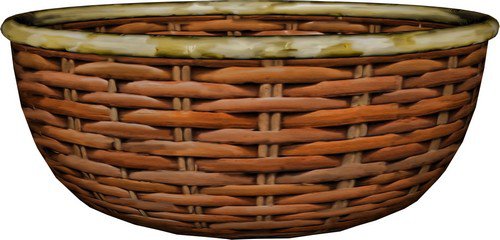 Приложение 3Меню на завтракВыберите и подчеркните блюда, которые можно употребить во время завтрака.Меню на обедВыберите и подчеркните блюда, которые можно употребить во время обеда.Меню на полдникВыберите и подчеркните блюда, которые можно употребить во время полдника.Меню на ужинВыберите и подчеркните блюда, которые можно употребить во время ужина.Приложение 4Тест «Польза-вред»Приложение 5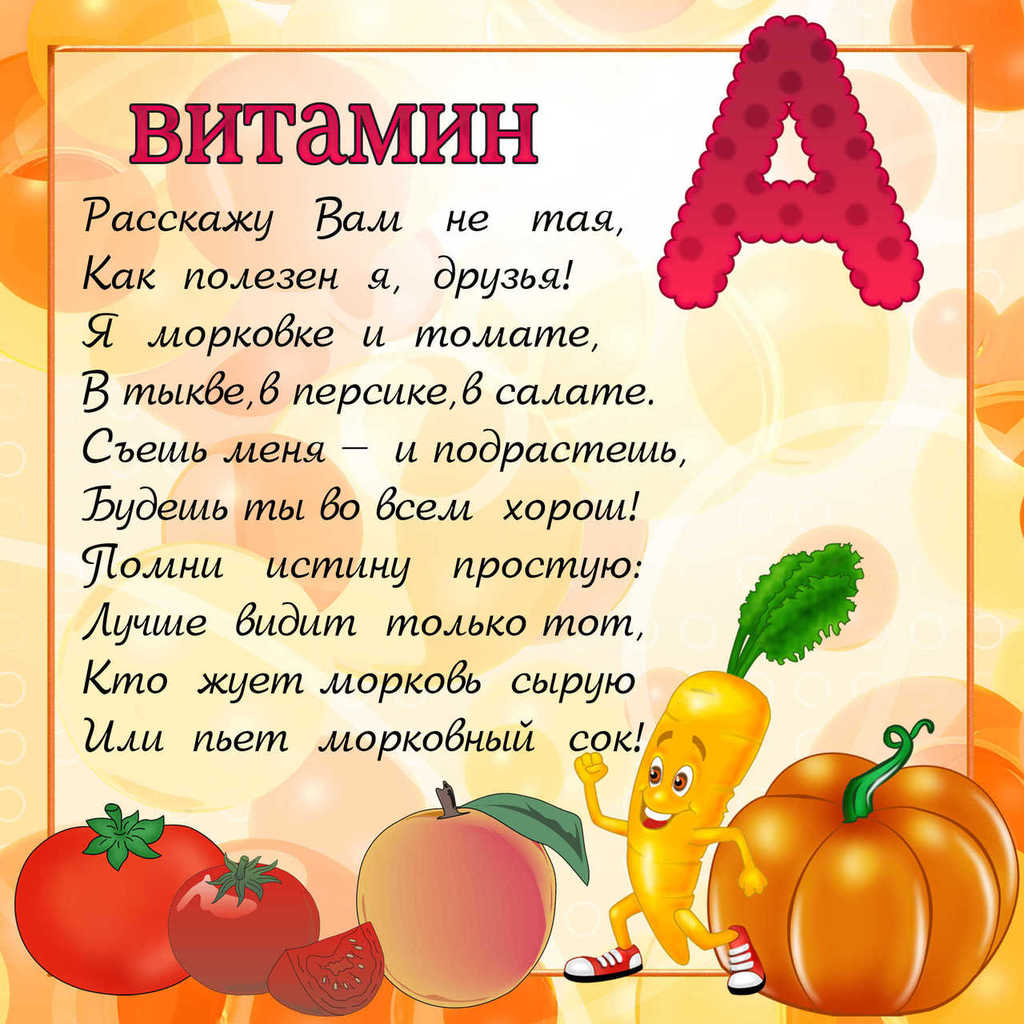 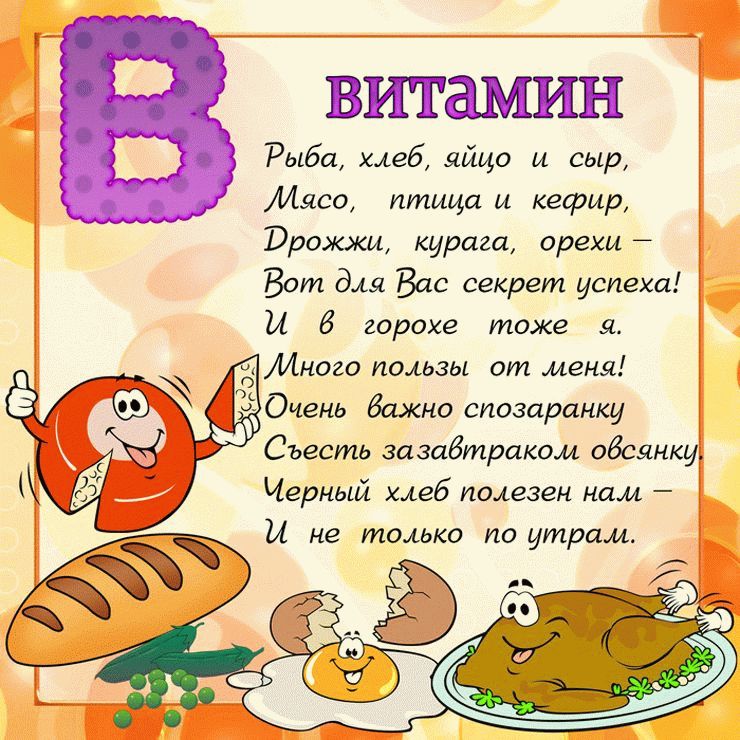 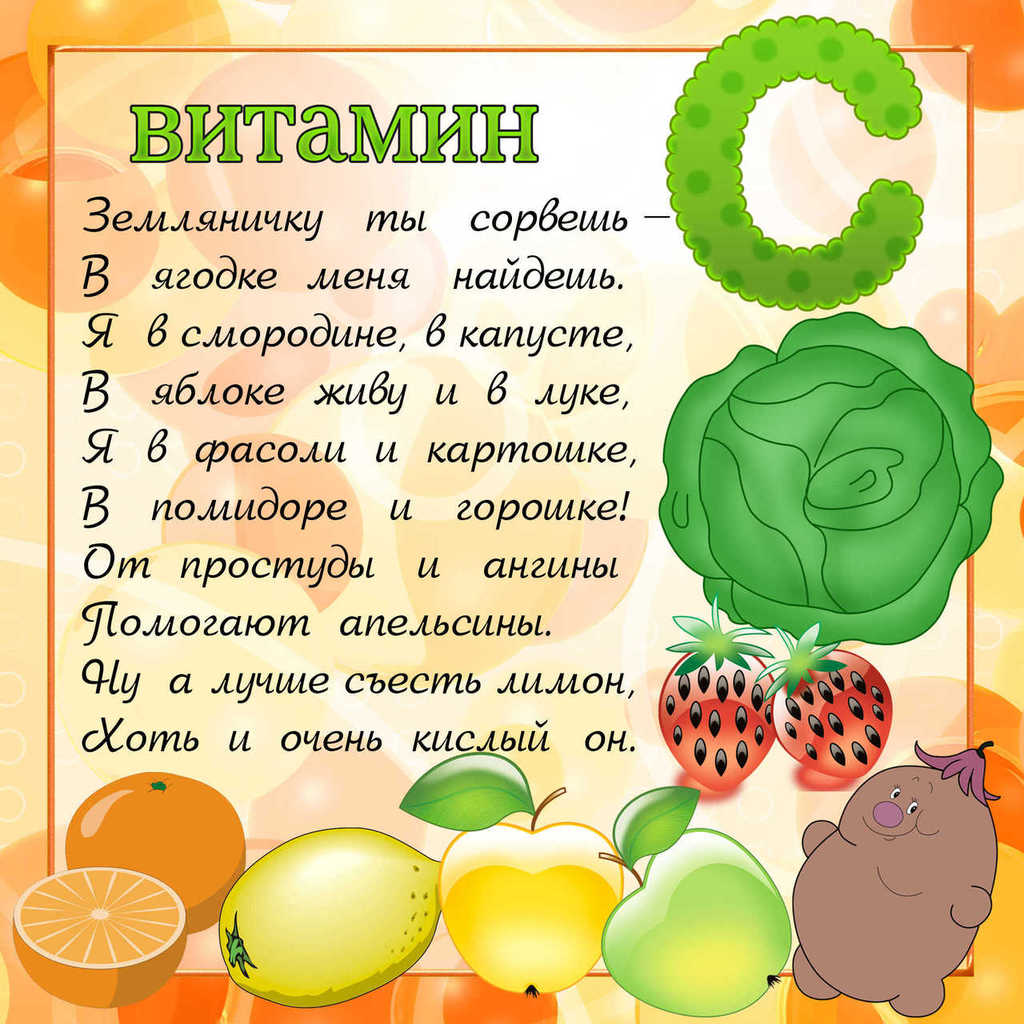 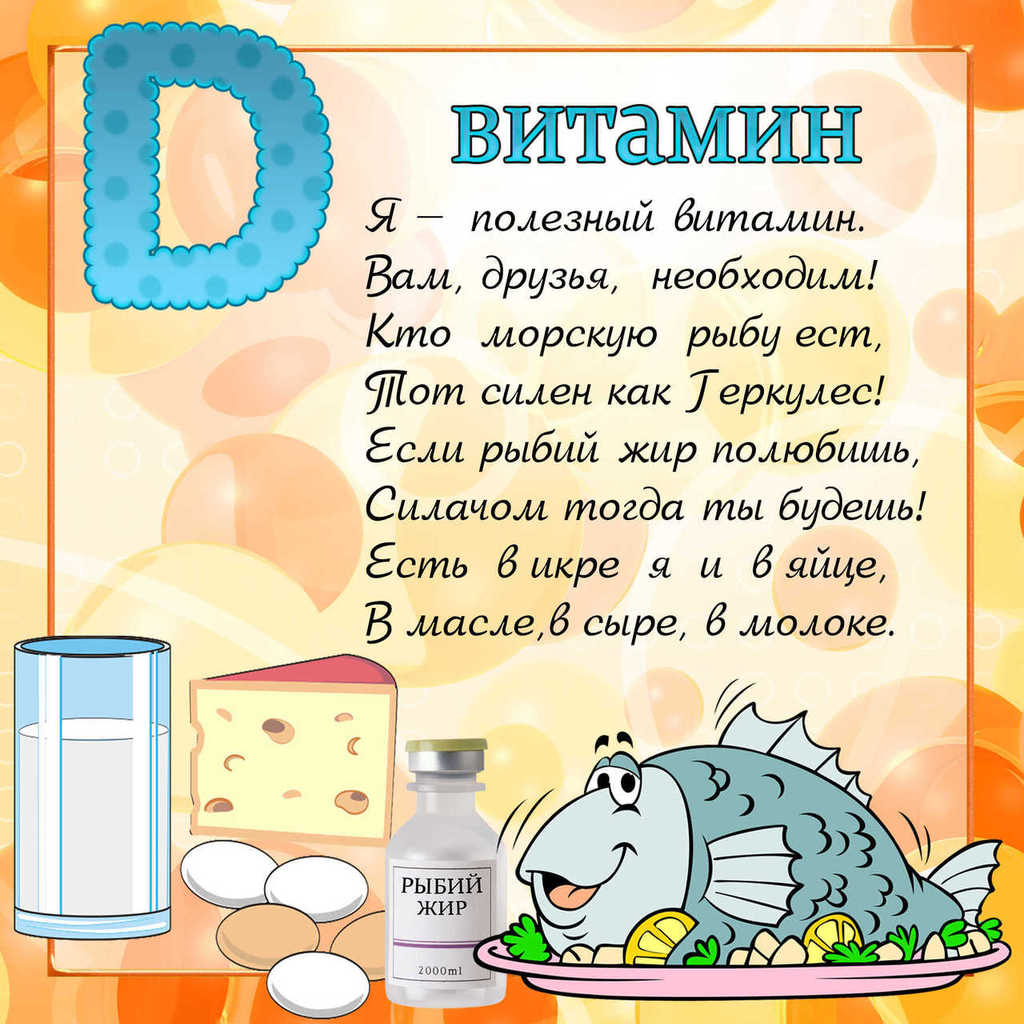 Приложение 6Памятка «Правила Правильного Питания»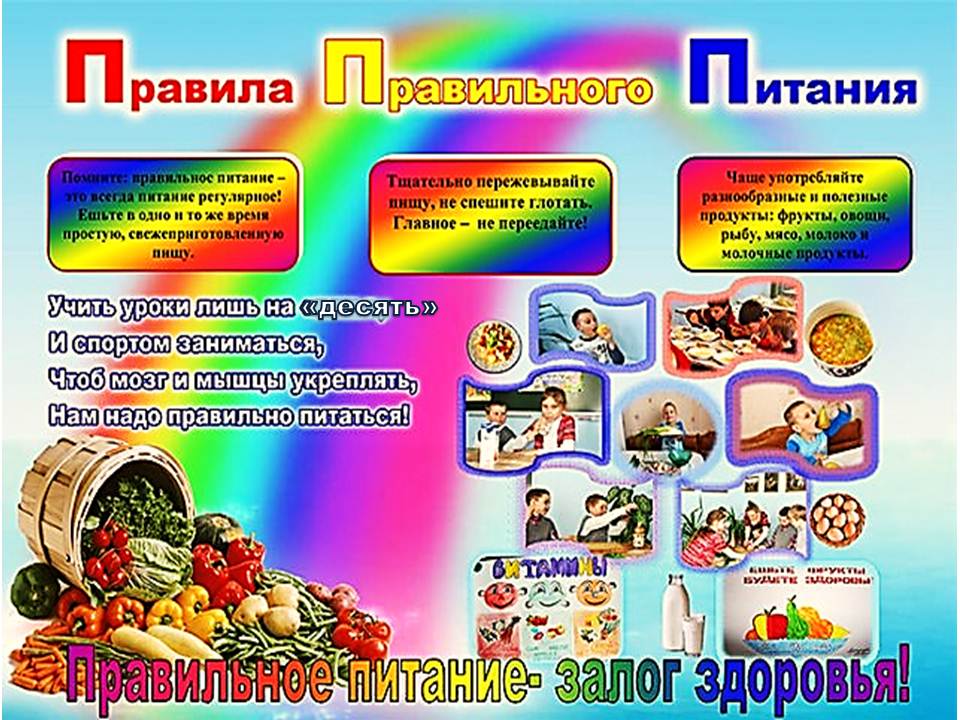 Приложение 7Если мой совет хороший,Вы похлопайте в ладоши.На неправильный советВы потопайте: «Нет, нет!»Не грызите лист капустный,Он совсем, совсем невкусный.Лучше ешьте шоколад,Вафли, сахар, мармелад.(Топают.)Постоянно нужно естьДля здоровья нашегоФрукты, овощи, омлет,Творог, простоквашу.(Дети хлопают.)Зубы вы почистилиИ идите спать.(Хлопают.)Захватите булочкуСладкую в кровать.(Топают.)Надо кушать помидоры,Фрукты, овощи, лимоны,Кашу – утром, суп – в обед,А на ужин – винегрет.(Хлопают.)Ну, а если свой обедТы начнешь с кулька конфет,Жвачкой импортной закусишь,Будешь иметь ты бледный видИ неважный аппетит!Ароматное, спелое, гладкое,Наливное, румяное, сладкое.(Яблоко.)Этот вкусный желтый фруктНам из тропиков везут.(Банан.)На веточке тонкойПовисла красивоДушистая, сладкаяЖелтая…(Слива.)Этот фрукт, как лампочка,Горит среди ветвей.Сочный, зрелый сахарный –Сорви его скорей! (Груша.)Что за овощ, отгадай –В кочанах весь урожай. (Капуста.)В сказке тянет весь народСладковатый корнеплод. (Репа.)Для борща и винегретаПригодится овощ этот. (Свекла.)Когда мы овощ этот чистим,То слезы капают из глаз.В нем витаминов, минераловНа зиму долгую запас. (Лук.)ПродуктыПолезные продукты (+)Не очень полезные продукты (-)Овощи ФруктыЧипсы Рыба Кока-кола Молоко Сок Шоколад Торт Нежирное мясоСыр Творог Чупа-чупсКириешки 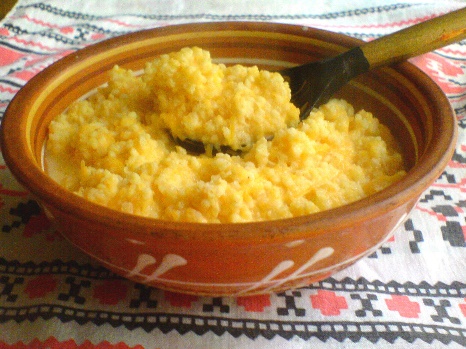 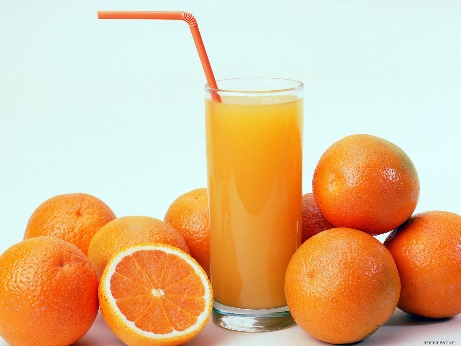 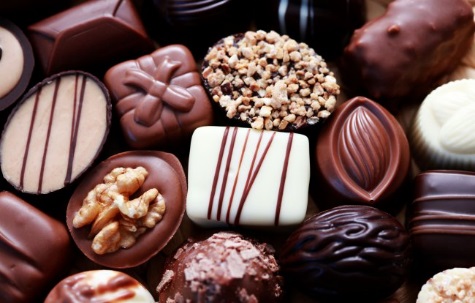 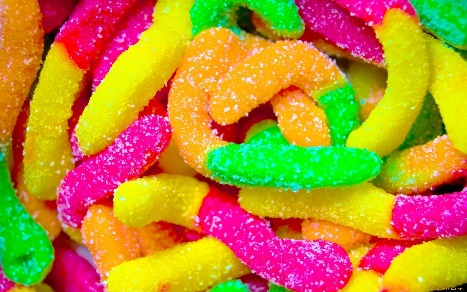 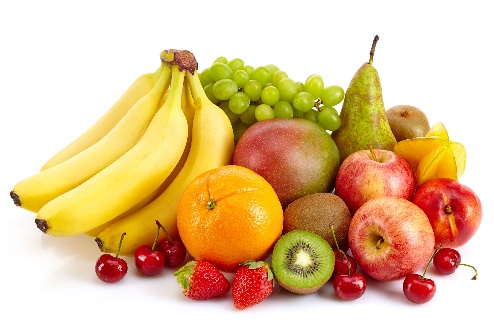 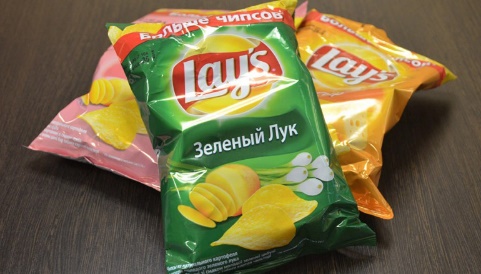 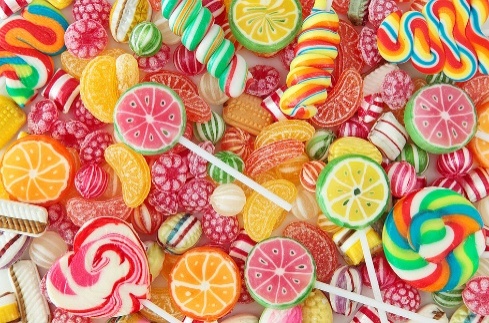 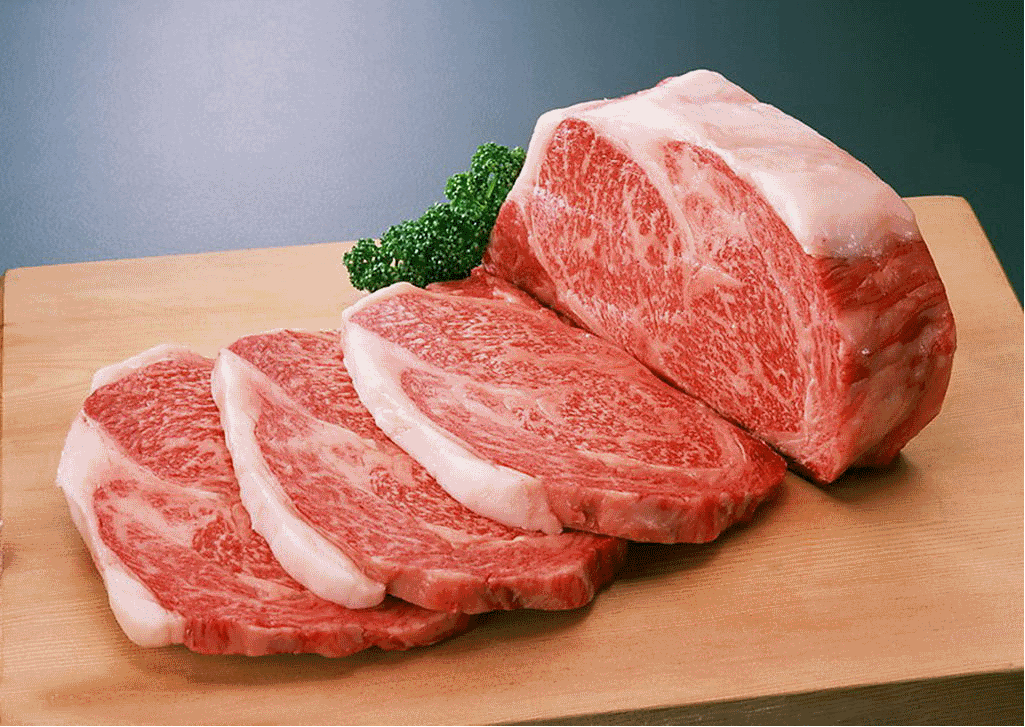 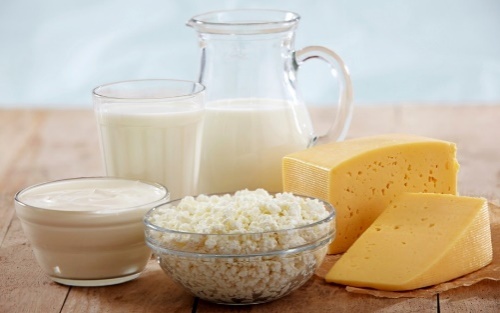 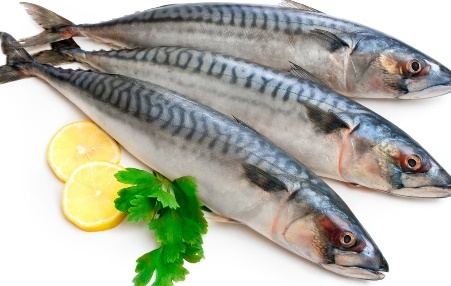 Картофель жареный, сосиска, чай, пельмени, рисовая каша, бутерброд с маслом и сыром, апельсиновый сок, какао, макароны с сыром, мармелад.Хлеб, компот из сухофруктов, чипсы, щи, шоколад, макароны с котлетой, рыба, картофельное пюре, апельсиновый сок, овощной салат. Молоко, конфеты, какао, халва, яблоко, борщ, чипсы, печенье с чаем, булочка, зефир. Кефир, творожная запеканка, борщ, батон, омлет, чай, пельмени, блинчики с творогом, гречневая каша, пирожок, вафли. ПродуктыПолезные продукты (+)Не очень полезные продукты (-)Овощи ФруктыЧипсы Рыба Кока-кола Молоко Сок Шоколад Торт Нежирное мясоСыр Творог Чупа-чупсКириешки 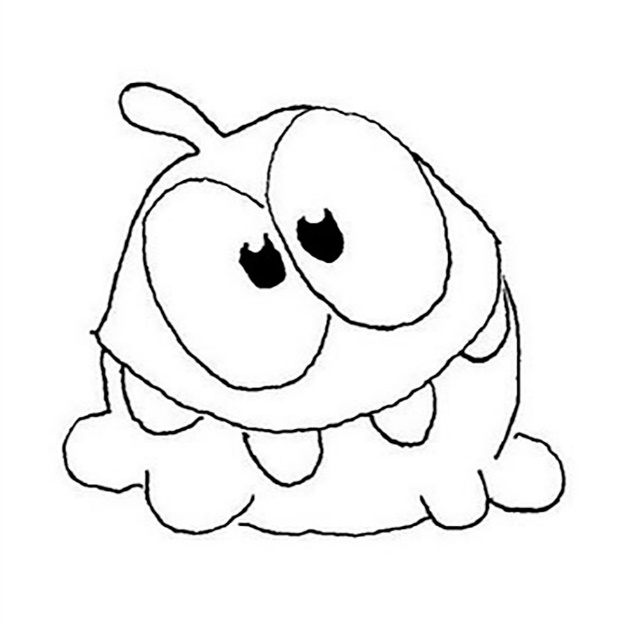 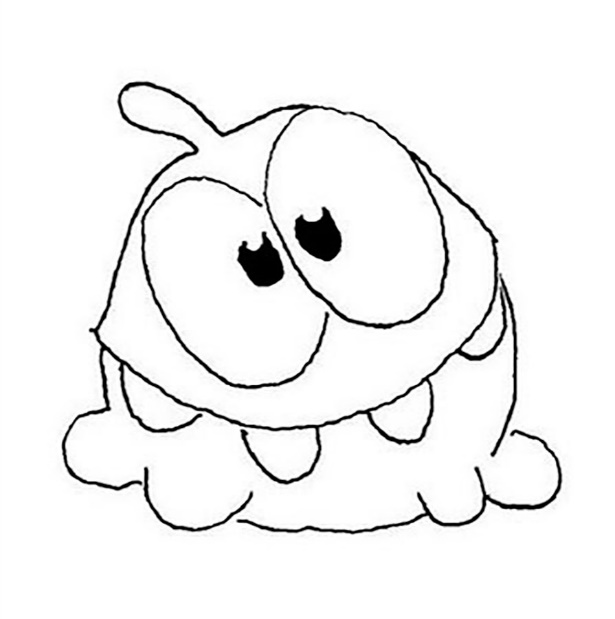 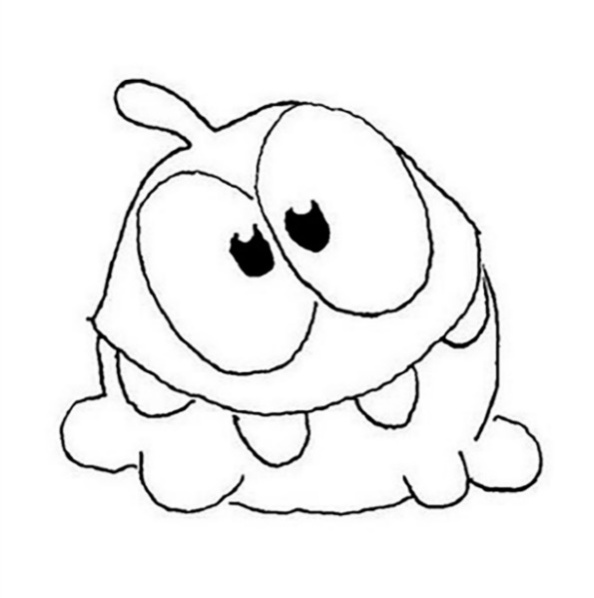 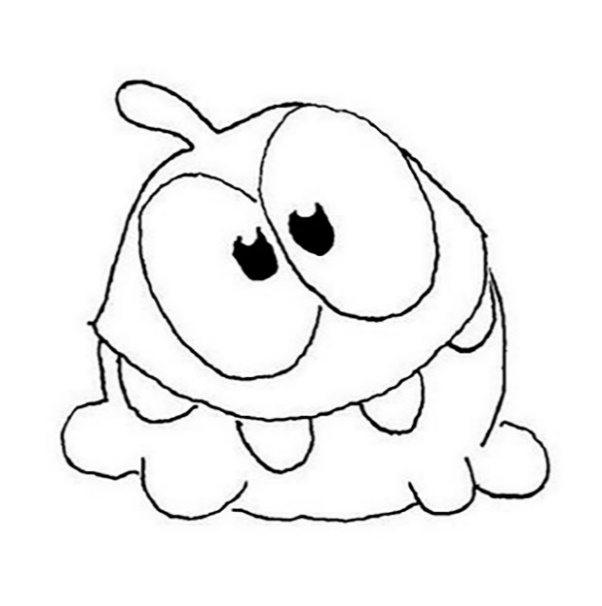 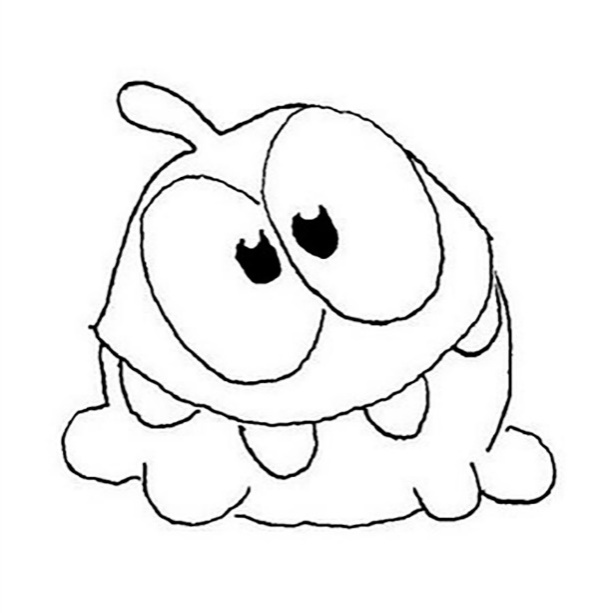 